UNIVERSIDADE FEDERAL DE SANTA CATARINA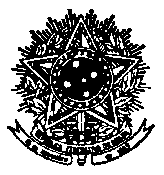 CENTRO DE FILOSOFIA E CIÊNCIAS HUMANASDEPARTAMENTO DE ANTROPOLOGIAPROGRAMA DE PÓS-GRADUAÇÃO EM ANTROPOLOGIA SOCIALCAMPUS UNIVERSITÁRIO REITOR JOÃO DAVID FERREIRA LIMA - TRINDADE CEP 88040-900 - FLORIANÓPOLIS - SCTELEFONE (48) 3721-4131ppgas.posgrad.ufsc.br / ppgas@contato.ufsc.brSELEÇÃO MESTRADO MODELO PARA PROJETO DE PESQUISA (MESTRADO) Título e AutoriaCaracterização do ProblemaJustificativaViabilidade da PropostaBibliografia